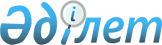 "Катонқарағай ауданының 2014-2016 жылдарға арналған бюджеті туралы" Катонқарағай аудандық мәслихатының 2013 жылғы 25 желтоқсандағы № 20/134–V шешімге өзгерістер енгізу туралы
					
			Күшін жойған
			
			
		
					Шығыс Қазақстан облысы Катонқарағай аудандық мәслихатының 2014 жылғы 18 шілдедегі № 25/182-V шешімі. Шығыс Қазақстан облысының Әділет департаментінде 2014 жылғы 29 шілдеде № 3419 болып тіркелді. Күші жойылды (Шығыс Қазақстан облысы Катонқарағай аудандық мәслихатының 2014 жылғы 25 желтоқсандағы N 272 хаты)      Ескерту. Күші жойылды (Шығыс Қазақстан облысы Катонқарағай аудандық мәслихатының 25.12.2014 N 272 хаты).

      РҚАО-ның ескертпесі. 

      Құжаттың мәтінінде түпнұсқаның пунктуациясы мен орфографиясы сақталған.

      Қазақстан Республикасының 2008 жылғы 4 желтоқсандағы Бюджет кодексінің 106, 109-баптарына, «Қазақстан Республикасындағы жергілікті мемлекеттік басқару және өзін-өзі басқару туралы» Қазақстан Республикасының 2001 жылғы 23 қаңтардағы Заңының 6-бабы 1-тармағының 1)тармақшасына, Шығыс Қазақстан облыстық мәслихатының «2014-2016 жылдарға арналған облыстық бюджет туралы» 2013 жылғы 13 желтоқсандағы № 17/188-V шешіміне өзгерістер енгізу туралы» Шығыс Қазақстан облыстық мәслихатының 2014 жылғы 9 шілдедегі № 20/248-V (Нормативтік құқықтық актілердің мемлекеттік тіркеу тізілімінде 3398 нөмірмен тіркелген) шешіміне сәйкес, Катонқарағай аудандық мәслихаты ШЕШТІ:

      1. «Катонқарағай ауданының 2014-2016 жылдарға арналған бюджеті туралы» Катонқарағай аудандық мәслихатының 2013 жылғы 25 желтоқсандағы № 20/134-V шешіміне (Нормативтік құқықтық актілердің мемлекеттік тіркеу тізілімінде 3140 нөмірімен тіркелген, 2014 жылғы 22, 29, 31 қаңтардағы № 6-7, 8, 9-10 «Арай», «Луч» газеттерінде жарияланған) мынадай өзгерістер енгізілсін:

      1-тармақ келесі редакцияда жазылсын:

      «2014-2016 жылдарға арналған Катонқарағай ауданының бюджеті тиісінше 1, 2 және 3-қосымшаларға сәйкес, соның ішінде 2014 жылға мынадай көлемдерде бекітілсін:

      1) кірістер – 3 882 059 мың теңге, соның ішінде:

      салықтық түсімдер – 479 829 мың теңге;

      салықтық емес түсімдер – 14 244 мың теңге;

      негізгі капиталды сатудан түсетін түсімдер – 35 241 мың теңге;

      трансферттер түсімі – 3 352 745 мың теңге;

      2) шығындар – 3 888 450,7 мың теңге;

      3) таза бюджеттік кредиттеу – 61 980 мың теңге, соның ішінде: 

      бюджеттік кредиттер – 66 528 мың теңге;

      бюджеттік кредиттерді өтеу – 4 548 мың теңге;

      4) қаржы активтерімен операциялар бойынша сальдо – 16 500 мың теңге, соның ішінде:

      қаржы активтерін сатып алу – 16 500 мың теңге;

      мемлекеттің қаржы активтерін сатудан түсетін түсімдер – 0 мың теңге;

      5) бюджет тапшылығы (профициті) – - 84 871,7 мың теңге;

      6) бюджет тапшылығын қаржыландыру (профицитін пайдалану) – 84 871,7 мың теңге.».

      Аудандық мәслихаттың шешімімен бекітілген 1, 4, 5, 8-қосымшалары осы шешімнің 1, 2, 3, 4-қосымшаларына сәйкес жаңа редакцияда жазылсын.

      2. Осы шешім 2014 жылғы 1 қаңтардан бастап қолданысқа енгізіледі.



 2014 жылға арналған Катонқарағай ауданының бюджеті 2014 жылға арналған жергілікті бюджеттен қаржыландырылатын бюджеттік бағдарламалардың тізбесі 2014 жылға арналған аудандық бюджетті атқару барысында секвестрлеуге жатпайтын жергілікті бюджеттік бағдарламалардың тізбесі 2014-2016 жылдарға арналған бюджеттік инвестициялық жобаларды (бағдарламаларды) іске асыруға бағытталған, бюджеттік бағдарламаларға бөлінген даму бюджеті бағдарламаларының тізбесі
					© 2012. Қазақстан Республикасы Әділет министрлігінің «Қазақстан Республикасының Заңнама және құқықтық ақпарат институты» ШЖҚ РМК
				
      Сессия төрағасы 

Е. Кешілбаев

      Аудандық мәслихат хатшысы 

Д. Бралинов
Катонқарағай аудандық 
мәслихатының 2014 жылғы 
18 шілдедегі №  25/182-V шешіміне 
1 қосымша 
Катонқарағай аудандық 
мәслихатының 2013 жылғы 
25 желтоқсандағы №  20/134-V 
шешіміне 1 қосымша Санаты

Санаты

Санаты

Санаты

Сомасы

(мың теңге)

Сыныбы

Сыныбы

Сыныбы

Сомасы

(мың теңге)

Ішкі сыныбы

Ішкі сыныбы

Сомасы

(мың теңге)

Атауы

Сомасы

(мың теңге)

I.Кірістер

3882059,0

1

Салықтық түсімдер

479829,0

01

Табыс салығы

200870,0

2

Жеке табыс салығы

200870,0

03

Әлеуметтiк салық

181637,0

1

Әлеуметтік салық

181637,0

04

Меншiкке салынатын салықтар

85116,0

1

Мүлiкке салынатын салықтар

37335,0

3

Жер салығы

8644,0

4

Көлiк құралдарына салынатын салық

36487,0

5

Бірыңғай жер салығы

2650,0

05

Тауарларға, жұмыстарға және қызметтерге салынатын iшкi салықтар

9442,0

2

Акциздер

1703,0

3

Табиғи және басқа да ресурстарды пайдаланғаны үшiн түсетiн түсiмдер

2400,0

4

Кәсiпкерлiк және кәсiби қызметтi жүргiзгенi үшiн алынатын алымдар

5101,0

5

Ойын бизнесіне салық

238,0

08

Заңдық мәнді іс-әрекеттерді жасағаны және (немесе) оған уәкілеттігі бар мемлекеттік органдар немесе лауазымды адамдар құжаттар бергені үшін алынатын міндетті төлемдер

2764,0

1

Мемлекеттік баж

2764,0

2

Салықтық емес түсiмдер

14244,0

01

Мемлекеттік меншіктен түсетін кірістер

5482,0

1

Мемлекеттік кәсіпорындардың таза кірісі бөлігінің түсімдері

3047,0

5

Мемлекет меншігіндегі мүлікті жалға беруден түсетін кірістер

2429,0

7

Мемлекеттік бюджеттен берілген кредиттер бойынша сыйақылар

6,0

04

Мемлекеттік бюджеттен қаржыландырылатын, сондай-ақ Қазақстан Республикасы Ұлттық Банкінің бюджетінен (шығыстар сметасынан) ұсталатын және қаржыландырылатын мемлекеттік мекемелер салатын айыппұлдар, өсімпұлдар, санкциялар, өндіріп алулар

112,0

1

Мұнай секторы ұйымдарынан түсетін түсімдерді қоспағанда, мемлекеттік бюджеттен қаржыландырылатын, сондай-ақ Қазақстан Республикасы Ұлттық Банкінің бюджетінен (шығыстар сметасынан) ұсталатын және қаржыландырылатын мемлекеттік мекемелер салатын айыппұлдар, өсімпұлдар, санкциялар, өндіріп алулар

112,0

06

Өзге де салықтық емес түсiмдер

8650,0

1

Өзге де салықтық емес түсiмдер

8650,0

3

Негізгі капиталды сатудан түсетін түсімдер

35241,0

01

Мемлекеттік мекемелерге бекітілген мемлекеттік мүлікті сату

9500,0

1

Мемлекеттік мекемелерге бекітілген мемлекеттік мүлікті сату

9500,0

03

Жердi және материалдық емес активтердi сату

25741,0

1

Жерді сату

7741,0

2

Материалдық емес активтерді сату

18000,0

4

Трансферттердің түсімдері

3352745,0

02

Мемлекеттiк басқарудың жоғары тұрған органдарынан түсетiн трансферттер

3352745,0

2

Облыстық бюджеттен түсетiн трансферттер

3352745,0

Функционалдық топ

Функционалдық топ

Функционалдық топ

Функционалдық топ

Сомасы

(мың теңге)

Бюджеттік бағдарламалардың әкiмшiсi

Бюджеттік бағдарламалардың әкiмшiсi

Бюджеттік бағдарламалардың әкiмшiсi

Сомасы

(мың теңге)

Бағдарлама

Бағдарлама

Сомасы

(мың теңге)

Атауы

Сомасы

(мың теңге)

II. Шығындар

3888450,7

01

Жалпы сипаттағы мемлекеттiк қызметтер 

321153,4

112

Аудан (облыстық маңызы бар қала) мәслихатының аппараты

15509,0

001

Аудан (облыстық маңызы бар қала) мәслихатының қызметін қамтамасыз ету жөніндегі қызметтер

15249,0

003

Мемлекеттік органның күрделі шығыстары

260,0

122

Аудан (облыстық маңызы бар қала) әкімінің аппараты

90984,0

001

Аудан (облыстық маңызы бар қала) әкімінің қызметін қамтамасыз ету жөніндегі қызметтер

75601,0

003

Мемлекеттік органның күрделі шығыстары

15383,0

123

Қаладағы аудан, аудандық маңызы бар қала, кент, ауыл, ауылдық округ әкімінің аппараты

178702,4

001

Қаладағы аудан, аудандық маңызы бар қаланың, кент, ауыл, ауылдық округ әкімінің қызметін қамтамасыз ету жөніндегі қызметтер

176808,4

022

Мемлекеттік органның күрделі шығыстары

1894,0

452

Ауданның (облыстық маңызы бар қаланың) қаржы бөлімі

17174,0

001

Ауданның (облыстық маңызы бар қаланың) бюджетін орындау және ауданның (облыстық маңызы бар қаланың) коммуналдық меншігін басқару саласындағы мемлекеттік саясатты іске асыру жөніндегі қызметтер

16048,0

003

Салық салу мақсатында мүлікті бағалауды жүргізу

466,0

010

Жекешелендіру, коммуналдық меншікті басқару, жекешелендіруден кейінгі қызмет және осыған байланысты дауларды реттеу

400,0

018

Мемлекеттік органның күрделі шығыстары

260,0

453

Ауданның (облыстық маңызы бар қаланың) экономика және бюджеттік жоспарлау бөлімі

18784,0

001

Экономикалық саясатты, мемлекеттік жоспарлау жүйесін қалыптастыру және дамыту және ауданды (облыстық маңызы бар қаланы) басқару саласындағы мемлекеттік саясатты іске асыру жөніндегі қызметтер

18055,0

004

Мемлекеттік органның күрделі шығыстары

260,0

061

Бюджеттік инвестициялар мәселелері бойынша құжаттаманы сараптау және бағалау, бюджеттік инвестициялардың іске асырылуына бағалау жүргізу

469,0

02

Қорғаныс

15289,0

122

Аудан (облыстық маңызы бар қала) әкімінің аппараты

15289,0

005

Жалпыға бірдей әскери міндетті атқару шеңберіндегі іс-шаралар

9279,0

006

Аудан (облыстық маңызы бар қала) ауқымындағы төтенше жағдайлардың алдын алу және оларды жою

6010,0

03

Қоғамдық тәртіп, қауіпсіздік, құқықтық, сот, қылмыстық-атқару қызметі

1000,0

458

Ауданның (облыстық маңызы бар қаланың) тұрғын үй-коммуналдық шаруашылығы, жолаушылар көлігі және автомобиль жолдары бөлімі

1000,0

021

Елдi мекендерде жол қозғалысы қауiпсiздiгін қамтамасыз ету

1000,0

04

Бiлiм беру

2436202,0

123

Қаладағы аудан, аудандық маңызы бар қала, кент, ауыл, ауылдық округ әкімінің аппараты

191594,0

004

Мектепке дейінгі тәрбие мен оқыту ұйымдарының қызметін қамтамасыз ету

83974,0

041

Мектепке дейінгі білім беру ұйымдарында мемлекеттік білім беру тапсырысын іске асыруға

107620,0

464

Ауданның (облыстық маңызы бар қаланың) білім бөлімі

2114618,0

001

Жергілікті деңгейде білім беру саласындағы мемлекеттік саясатты іске асыру жөніндегі қызметтер

7907,0

003

Жалпы білім беру

1908412,0

006

Балаларға қосымша білім беру

53316,0

005

Ауданның (облыстық маңызы бар қаланың) мемлекеттік білім беру мекемелер үшін оқулықтар мен оқу-әдiстемелiк кешендерді сатып алу және жеткізу

11519,0

012

Мемлекеттік органның күрделі шығыстары

130,0

015

Жетім баланы (жетім балаларды) және ата-аналарының қамқорынсыз қалған баланы (балаларды) күтіп-ұстауға асыраушыларына ай сайынғы ақшалай қаражат төлемдері

12483,0

040

Мектепке дейінгі білім беру ұйымдарында мемлекеттік білім беру тапсырысын іске асыруға

57580,0

067

Ведомстволық бағыныстағы мемлекеттік мекемелерінің және ұйымдарының күрделі шығыстары

63271,0

466

Ауданның (облыстық маңызы бар қаланың) сәулет, қала құрылысы және құрылыс бөлімі

129990,0

037

Білім беру объектілерін салу және реконструкциялау

129990,0

06

Әлеуметтiк көмек және әлеуметтiк қамсыздандыру

242697,0

451

Ауданның (облыстық маңызы бар қаланың) жұмыспен қамту және әлеуметтік бағдарламалар бөлімі

242697,0

001

Жергілікті деңгейде халық үшін әлеуметтік бағдарламаларды жұмыспен қамтуды қамтамасыз етуді іске асыру саласындағы мемлекеттік саясатты іске асыру жөніндегі қызметтер

26324,0

002

Жұмыспен қамту бағдарламасы

24662,0

004

Ауылдық жерлерде тұратын денсаулық сақтау, білім беру, әлеуметтік қамтамасыз ету, мәдениет, спорт және ветеринар мамандарына отын сатып алуға Қазақстан Республикасының заңнамасына сәйкес әлеуметтік көмек көрсету

18034,0

005

Мемлекеттік атаулы әлеуметтік көмек

6042,0

006

Тұрғын үйге көмек көрсету

1202,0

007

Жергілікті өкілетті органдардың шешімі бойынша мұқтаж азаматтардың жекелеген топтарына әлеуметтік көмек

47214,0

010

Үйден тәрбиеленіп оқытылатын мүгедек балаларды материалдық қамтамасыз ету

3180,0

011

Жәрдемақыларды және басқа да әлеуметтік төлемдерді есептеу, төлеу мен жеткізу бойынша қызметтерге ақы төлеу

1045,0

014

Мұқтаж азаматтарға үйде әлеуметтiк көмек көрсету

46727,0

016

18 жасқа дейінгі балаларға мемлекеттік жәрдемақылар

19002,0

017

Мүгедектерді оңалту жеке бағдарламасына сәйкес, мұқтаж мүгедектерді міндетті гигиеналық құралдармен және ымдау тілі мамандарының қызмет көрсетуін, жеке көмекшілермен қамтамасыз ету

2879,0

021

Мемлекеттік органның күрделі шығыстары

25138,0

023

Жұмыспен қамту орталықтарының қызметін қамтамасыз ету

1551,0

025

Өрлеу жобасы бойынша келісілген қаржылай көмекті енгізу

18452,0

067

Ведомстволық бағыныстағы мемлекеттік мекемелерінің және ұйымдарының күрделі шығыстары

1245,0

07

Тұрғын үй-коммуналдық шаруашылық

400133,0

458

Ауданның (облыстық маңызы бар қаланың) тұрғын үй-коммуналдық шаруашылығы, жолаушылар көлігі және автомобиль жолдары бөлімі

60754,0

004

Азаматтардың жекелеген санаттарын тұрғын үймен қамтамасыз ету

4540,0

012

Сумен жабдықтау және су бұру жүйесінің жұмыс істеуі

41476,0

015

Елдi мекендердегі көшелердi жарықтандыру

6200,0

041

Жұмыспен қамту 2020 жол картасы бойынша қалаларды және ауылдық елді мекендерді дамыту шеңберінде объектілерді жөндеу және абаттандыру

8538,0

466

Ауданның (облыстық маңызы бар қаланың) сәулет, қала құрылысы және құрылыс бөлімі

287500,0

003

Мемлекеттік коммуналдық тұрғын үй қорының тұрғын үйін жобалау, салу және (немесе) сатып алу

4500,0

005

Коммуналдық шаруашылығын дамыту

102000,0

006

Сумен жабдықтау және су бұру жүйесін дамыту

181000,0

123

Қаладағы аудан, аудандық маңызы бар қала, кент, ауыл, ауылдық округ әкімінің аппараты

46729,0

008

Елді мекендердегі көшелерді жарықтандыру

29439,0

009

Елді мекендердің санитариясын қамтамасыз ету

6730,0

010

Жерлеу орындарын ұстау және туыстары жоқ адамдарды жерлеу

39,0

011

Елді мекендерді абаттандыру мен көгалдандыру

7396,0

014

Елді мекендерді сумен жабдықтауды ұйымдастыру

3125,0

464

Ауданның (облыстық маңызы бар қаланың) білім бөлімі

5150,0

026

Жұмыспен қамту 2020 жол картасы бойынша қалаларды және ауылдық елді мекендерді дамыту шеңберінде объектілерді жөндеу

5150,0

08

Мәдениет, спорт, туризм және ақпараттық кеңістiк

198190,0

455

Ауданның (облыстық маңызы бар қаланың) мәдениет және тілдерді дамыту бөлімі

141337,0

001

Жергілікті деңгейде тілдерді және мәдениетті дамыту саласындағы мемлекеттік саясатты іске асыру жөніндегі қызметтер

5786,0

003

Мәдени-демалыс жұмысын қолдау

82669,0

006

Аудандық (қалалық) кiтапханалардың жұмыс iстеуi

26176,0

007

Мемлекеттік тілді және Қазақстан халықтарының басқа да тілдерін дамыту

529,0

010

Мемлекеттік органның күрделі шығыстары

360,0

032

Ведомстволық бағыныстағы мемлекеттік мекемелерінің және ұйымдарының күрделі шығыстары

25817,0

456

Ауданның (облыстық маңызы бар қаланың) ішкі саясат бөлімі

30962,0

001

Жергілікті деңгейде ақпарат, мемлекеттілікті нығайту және азаматтардың әлеуметтік сенімділігін қалыптастыру саласында мемлекеттік саясатты іске асыру жөніндегі қызметтер

11705,0

002

Газеттер мен журналдар арқылы мемлекеттік ақпараттық саясат жүргізу жөніндегі қызметтер

12529,0

003

Жастар саясаты саласында іс-шараларды іске асыру

5398,0

005

Телерадио хабарларын тарату арқылы мемлекеттік ақпараттық саясатты жүргізу жөніндегі қызметтер

1200,0

006

Мемлекеттік органның күрделі шығыстары

130,0

465

Ауданның (облыстық маңызы бар қаланың) дене шынықтыру және спорт бөлімі 

14738,0

001

Жергілікті деңгейде дене шынықтыру және спорт саласындағы мемлекеттік саясатты іске асыру жөніндегі қызметтер

3402,0

006

Аудандық (облыстық маңызы бар қалалық) деңгейде спорттық жарыстар өткiзу

2008,0

007

Әртүрлi спорт түрлерi бойынша аудан (облыстық маңызы бар қала) құрама командаларының мүшелерiн дайындау және олардың облыстық спорт жарыстарына қатысуы

9328,0

466

Ауданның (облыстық маңызы бар қаланың) сәулет, қала құрылысы және құрылыс бөлімі

11153,0

011

Мәдениет объектілерін дамыту

11153,0

10

Ауыл, су, орман, балық шаруашылығы, ерекше қорғалатын табиғи аумақтар, қоршаған ортаны және жануарлар дүниесін қорғау, жер қатынастары

86987,0

474

Ауданның (облыстық маңызы бар қаланың) ауыл шаруашылығы және ветеринария бөлімі

64093,0

001

Жергілікті деңгейде ауыл шаруашылығы және ветеринария саласындағы мемлекеттік саясатты іске асыру жөніндегі қызметтер

15226,0

007

Қаңғыбас иттер мен мысықтарды аулауды және жоюды ұйымдастыру

1000,0

008

Алып қойылатын және жойылатын ауру жануарлардың, жануарлардан алынатын өнімдер мен шикізаттың құнын иелеріне өтеу

432,0

012

Ауыл шаруашылығы жануарларын сәйкестендіру жөніндегі іс-шараларды өткізу

1050,0

013

Эпизоотияға қарсы іс-шаралар жүргізу

46385,0

463

Ауданның (облыстық маңызы бар қаланың) жер қатынастары бөлімі

15302,0

001

Аудан (облыстық маңызы бар қала) аумағында жер қатынастарын реттеу саласындағы мемлекеттік саясатты іске асыру жөніндегі қызметтер

10661,0

002

Ауыл шаруашылығы алқаптарын бiр түрден екiншiсiне ауыстыру жөнiндегi жұмыстар

1279,0

004

Жердi аймақтарға бөлу жөнiндегi жұмыстарды ұйымдастыру

3232,0

007

Мемлекеттік органның күрделі шығыстары

130,0

453

Ауданның (облыстық маңызы бар қаланың) экономика және бюджеттік жоспарлау бөлімі

7592,0

099

Мамандардың әлеуметтік көмек көрсетуі жөніндегі шараларды іске асыру

7592,0

11

Өнеркәсіп, сәулет, қала құрылысы және құрылыс қызметі

10631,0

466

Ауданның (облыстық маңызы бар қаланың) сәулет, қала құрылысы және құрылыс бөлімі

10631,0

001

Құрылыс, облыс қалаларының, аудандарының және елді мекендерінің сәулеттік бейнесін жақсарту саласындағы мемлекеттік саясатты іске асыру және ауданның (облыстық маңызы бар қаланың) аумағын оңтайла және тиімді қала құрылыстық игеруді қамтамасыз ету жөніндегі қызметтер

10501,0

015

Мемлекеттік органның күрделі шығыстары

130,0

12

Көлiк және коммуникация

116949,0

123

Қаладағы аудан, аудандық маңызы бар қала, кент, ауыл, ауылдық округ әкімінің аппараты

42139,0

013

Аудандық маңызы бар қалаларда, кенттерде, ауылдарда, ауылдық округтерде автомобиль жолдарының жұмыс істеуін қамтамасыз ету

42139,0

458

Ауданның (облыстық маңызы бар қаланың) тұрғын үй, коммуналдық шаруашылығы, жолаушылар көлігі және автомобиль жолдары бөлімі

74810,0

023

Автомобиль жолдарының жұмыс істеуін қамтамасыз ету

72810,0

024

Кентiшiлiк (қалаiшiлiк), қала маңындағы ауданiшiлiк қоғамдық жолаушылар тасымалдарын ұйымдастыру

2000,0

13

Басқалар

59075,0

458

Ауданның (облыстық маңызы бар қаланың) тұрғын үй-коммуналдық шаруашылығы, жолаушылар көлігі және автомобиль жолдары бөлімі

16295,0

001

Жергілікті деңгейде тұрғын үй-коммуналдық шаруашылығы, жолаушылар көлігі және автомобиль жолдары саласындағы мемлекеттік саясатты іске асыру жөніндегі қызметтер

16295,0

123

Қаладағы аудан, аудандық маңызы бар қала, кент, ауыл, ауылдық округ әкімінің аппараты

28372,7

040

«Өңірлерді дамыту» Бағдарламасы шеңберінде өңірлерді экономикалық дамытуға жәрдемдесу бойынша шараларды іске асыру

28372,7

452

Ауданның (облыстық маңызы бар қаланың) қаржы бөлімі

10473,0

012

Ауданның (облыстық маңызы бар қаланың) жергілікті атқарушы органының резерві 

10473,0

493

Ауданның (облыстық маңызы бар қаланың) кәсіпкерлік, өнеркәсіп және туризм бөлімі

3934,3

001

Жергілікті деңгейде кәсіпкерлікті, өнеркәсіпті және туризмді дамыту саласындағы мемлекеттік саясатты іске асыру жөніндегі қызметтер

3934,3

14

Борышқа қызмет көрсету

6,0

452

Ауданның (облыстық маңызы бар қаланың) қаржы бөлімі

6,0

013

Жергілікті атқарушы органдардың облыстық бюджеттен қарыздар бойынша сыйақылар мен өзге де төлемдерді төлеу бойынша борышына қызмет көрсету

6,0

15

Трансферттер

138,3

452

Ауданның (облыстық маңызы бар қаланың) қаржы бөлімі

138,3

006

Нысаналы пайдаланылмаған (толық пайдаланылмаған) трансферттерді қайтару

138,3

III. Таза бюджеттік кредиттеу

61980,0

10

Ауыл, су, орман, балық шаруашылығы, ерекше қорғалатын табиғи аумақтар, қоршаған ортаны және жануарлар дүниесін қорғау, жер қатынастары

66528,0

453

Ауданның (облыстық маңызы бар қаланың) экономика және бюджеттік жоспарлау бөлімі

66528,0

006

Мамандарды әлеуметтік қолдау шараларын іске асыру үшін бюджеттік кредиттер

66528,0

5

Бюджеттік кредиттерді өтеу

4548,0

01

Бюджеттік кредиттерді өтеу

4548,0

1

Мемлекеттік бюджеттен берілген бюджеттік кредиттерді өтеу

4548,0

IV. Қаржы активтерімен операциялар бойынша сальдо:

16500,0

Қаржы активтерді сатып алу

16500,0

Қаржылық активтерді сатудан мемлекетке түсетін түсімдер

0,0

13

Басқалар

16500,0

458

Ауданның (облыстық маңызы бар қаланың) тұрғын үй-коммуналдық шаруашылығы, жолаушылар көлігі және автомобиль жолдары бөлімі

12000,0

065

Заңды тұлғалардың жарғылық капиталын қалыптастыру немесе ұлғайту

12000,0

474

Ауданның (облыстық маңызы бар қаланың) ауыл шаруашылығы және ветеринария бөлімі

4500,0

065

Заңды тұлғалардың жарғылық капиталын қалыптастыру немесе ұлғайту

4500,0

V. Бюджет тапшылығы (профициті)

-84871,7

VI. Бюджет тапшылығын қаржыландыру (профицитін пайдалану) 

84871,7

7

Қарыздар түсімі

66528,0

01

Мемлекеттік ішкі қарыздар

66528,0

2

Қарыз алу келісім-шарттары

66528,0

16

Қарыздарды өтеу

4548,0

452

Ауданның (облыстық маңызы бар қаланың) қаржы бөлімі

4548,0

008

Жергілікті атқарушы органның жоғары тұрған бюджет алдындағы борышын өтеу

4548,0

8

Бюджет қаражаттарының пайдаланылатын қалдықтары

22891,7

01

Бюджет қаражаты қалдықтары

22891,7

1

Бюджет қаражатының бос қалдықтары

22891,7

Катонқарағай аудандық 
мәслихатының 2014 жылғы 
18 шілдедегі № 25/182-V шешіміне 
2 қосымша 
Катонқарағай аудандық 
мәслихатының 2013 жылғы 
25 желтоқсандағы № 20/134-V 
шешіміне 4 қосымша Функционалдық топ

Функционалдық топ

Функционалдық топ

Функционалдық топ

Бюджеттік бағдарламалардың әкiмшiсi

Бюджеттік бағдарламалардың әкiмшiсi

Бюджеттік бағдарламалардың әкiмшiсi

Бағдарлама

Бағдарлама

Атауы

II. Шығындар

01

Жалпы сипаттағы мемлекеттiк қызметтер

112

Аудан (облыстық маңызы бар қала) мәслихатының аппараты

001

Аудан (облыстық маңызы бар қала) мәслихатының қызметін қамтамасыз ету жөніндегі қызметтер

003

Мемлекеттік органның күрделі шығыстары

122

Аудан (облыстық маңызы бар қала) әкімінің аппараты

001

Аудан (облыстық маңызы бар қала) әкімінің қызметін қамтамасыз ету жөніндегі қызметтер

003

Мемлекеттік органның күрделі шығыстары

123

Қаладағы аудан, аудандық маңызы бар қала, кент, ауыл, ауылдық округ әкімінің аппараты

001

Қаладағы аудан, аудандық маңызы бар қаланың, кент, ауыл, ауылдық округ әкімінің қызметін қамтамасыз ету жөніндегі қызметтер

022

Мемлекеттік органның күрделі шығыстары

452

Ауданның (облыстық маңызы бар қаланың) қаржы бөлімі

001

Ауданның (облыстық маңызы бар қаланың) бюджетін орындау және ауданның (облыстық маңызы бар қаланың) коммуналдық меншігін басқару саласындағы мемлекеттік саясатты іске асыру жөніндегі қызметтер

003

Салық салу мақсатында мүлікті бағалауды жүргізу

010

Жекешелендіру, коммуналдық меншікті басқару, жекешелендіруден кейінгі қызмет және осыған байланысты дауларды реттеу

018

Мемлекеттік органның күрделі шығыстары

453

Ауданның (облыстық маңызы бар қаланың) экономика және бюджеттік жоспарлау бөлімі

001

Экономикалық саясатты, мемлекеттік жоспарлау жүйесін қалыптастыру және дамыту және ауданды (облыстық маңызы бар қаланы) басқару саласындағы мемлекеттік саясатты іске асыру жөніндегі қызметтер

004

Мемлекеттік органның күрделі шығыстары

061

Бюджеттік инвестициялар мәселелері бойынша құжаттаманы сараптау және бағалау, бюджеттік инвестициялардың іске асырылуына бағалау жүргізу

02

Қорғаныс

122

Аудан (облыстық маңызы бар қала) әкімінің аппараты

005

Жалпыға бірдей әскери міндетті атқару шеңберіндегі іс-шаралар

006

Аудан (облыстық маңызы бар қала) ауқымындағы төтенше жағдайлардың алдын алу және оларды жою

03

Қоғамдық тәртіп, қауіпсіздік, құқықтық, сот, қылмыстық-атқару қызметі

458

Ауданның (облыстық маңызы бар қаланың) тұрғын үй-коммуналдық шаруашылығы, жолаушылар көлігі және автомобиль жолдары бөлімі

021

Елдi мекендерде жол қозғалысы қауiпсiздiгін қамтамасыз ету

04

Бiлiм беру

123

Қаладағы аудан, аудандық маңызы бар қала, кент, ауыл, ауылдық округ әкімінің аппараты

004

Мектепке дейінгі тәрбие мен оқыту ұйымдарының қызметін қамтамасыз ету

041

Мектепке дейінгі білім беру ұйымдарында мемлекеттік білім беру тапсырысын іске асыруға

464

Ауданның (облыстық маңызы бар қаланың) білім бөлімі

001

Жергілікті деңгейде білім беру саласындағы мемлекеттік саясатты іске асыру жөніндегі қызметтер

003

Жалпы білім беру

006

Балаларға қосымша білім беру

005

Ауданның (облыстық маңызы бар қаланың) мемлекеттік білім беру мекемелер үшін оқулықтар мен оқу-әдiстемелiк кешендерді сатып алу және жеткізу

012

Мемлекеттік органның күрделі шығыстары

015

Жетім баланы (жетім балаларды) және ата-аналарының қамқорынсыз қалған баланы (балаларды) күтіп-ұстауға асыраушыларына ай сайынғы ақшалай қаражат төлемдері

040

Мектепке дейінгі білім беру ұйымдарында мемлекеттік білім беру тапсырысын іске асыруға

067

Ведомстволық бағыныстағы мемлекеттік мекемелерінің және ұйымдарының күрделі шығыстары

466

Ауданның (облыстық маңызы бар қаланың) сәулет, қала құрылысы және құрылыс бөлімі

037

Білім беру объектілерін салу және реконструкциялау

06

Әлеуметтiк көмек және әлеуметтiк қамсыздандыру

451

Ауданның (облыстық маңызы бар қаланың) жұмыспен қамту және әлеуметтік бағдарламалар бөлімі

001

Жергілікті деңгейде халық үшін әлеуметтік бағдарламаларды жұмыспен қамтуды қамтамасыз етуді іске асыру саласындағы мемлекеттік саясатты іске асыру жөніндегі қызметтер

002

Жұмыспен қамту бағдарламасы

004

Ауылдық жерлерде тұратын денсаулық сақтау, білім беру, әлеуметтік қамтамасыз ету, мәдениет, спорт және ветеринар мамандарына отын сатып алуға Қазақстан Республикасының заңнамасына сәйкес әлеуметтік көмек көрсету

005

Мемлекеттік атаулы әлеуметтік көмек

006

Тұрғын үйге көмек көрсету

007

Жергілікті өкілетті органдардың шешімі бойынша мұқтаж азаматтардың жекелеген топтарына әлеуметтік көмек

010

Үйден тәрбиеленіп оқытылатын мүгедек балаларды материалдық қамтамасыз ету

011

Жәрдемақыларды және басқа да әлеуметтік төлемдерді есептеу, төлеу мен жеткізу бойынша қызметтерге ақы төлеу

014

Мұқтаж азаматтарға үйде әлеуметтiк көмек көрсету

016

18 жасқа дейінгі балаларға мемлекеттік жәрдемақылар

017

Мүгедектерді оңалту жеке бағдарламасына сәйкес, мұқтаж мүгедектерді міндетті гигиеналық құралдармен және ымдау тілі мамандарының қызмет көрсетуін, жеке көмекшілермен қамтамасыз ету 

021

Мемлекеттік органның күрделі шығыстары

023

Жұмыспен қамту орталықтарының қызметін қамтамасыз ету

025

Өрлеу жобасы бойынша келісілген қаржылай көмекті енгізу

067

Ведомстволық бағыныстағы мемлекеттік мекемелерінің және ұйымдарының күрделі шығыстары

07

Тұрғын үй-коммуналдық шаруашылық

458

Ауданның (облыстық маңызы бар қаланың) тұрғын үй-коммуналдық шаруашылығы, жолаушылар көлігі және автомобиль жолдары бөлімі

004

Азаматтардың жекелеген санаттарын тұрғын үймен қамтамасыз ету

012

Сумен жабдықтау және су бұру жүйесінің жұмыс істеуі

015

Елдi мекендердегі көшелердi жарықтандыру

041

Жұмыспен қамту 2020 жол картасы бойынша қалаларды және ауылдық елді мекендерді дамыту шеңберінде объектілерді жөндеу және абаттандыру

466

Ауданның (облыстық маңызы бар қаланың) сәулет, қала құрылысы және құрылыс бөлімі

003

Мемлекеттік коммуналдық тұрғын үй қорының тұрғын үйін жобалау, салу және (немесе) сатып алу 

005

Коммуналдық шаруашылығын дамыту

006

Сумен жабдықтау және су бұру жүйесін дамыту

123

Қаладағы аудан, аудандық маңызы бар қала, кент, ауыл, ауылдық округ әкімінің аппараты

008

Елді мекендердегі көшелерді жарықтандыру

009

Елді мекендердің санитариясын қамтамасыз ету

010

Жерлеу орындарын ұстау және туыстары жоқ адамдарды жерлеу

011

Елді мекендерді абаттандыру мен көгалдандыру

014

Елді мекендерді сумен жабдықтауды ұйымдастыру

464

Ауданның (облыстық маңызы бар қаланың) білім бөлімі

026

Жұмыспен қамту 2020 жол картасы бойынша қалаларды және ауылдық елді мекендерді дамыту шеңберінде объектілерді жөндеу

08

Мәдениет, спорт, туризм және ақпараттық кеңістiк

455

Ауданның (облыстық маңызы бар қаланың) мәдениет және тілдерді дамыту бөлімі

001

Жергілікті деңгейде тілдерді және мәдениетті дамыту саласындағы мемлекеттік саясатты іске асыру жөніндегі қызметтер

003

Мәдени-демалыс жұмысын қолдау

006

Аудандық (қалалық) кiтапханалардың жұмыс iстеуi

007

Мемлекеттік тілді және Қазақстан халықтарының басқа да тілдерін дамыту

010

Мемлекеттік органның күрделі шығыстары

032

Ведомстволық бағыныстағы мемлекеттік мекемелерінің және ұйымдарының күрделі шығыстары

456

Ауданның (облыстық маңызы бар қаланың) ішкі саясат бөлімі

001

Жергілікті деңгейде ақпарат, мемлекеттілікті нығайту және азаматтардың әлеуметтік сенімділігін қалыптастыру саласында мемлекеттік саясатты іске асыру жөніндегі қызметтер

002

Газеттер мен журналдар арқылы мемлекеттік ақпараттық саясат жүргізу жөніндегі қызметтер

003

Жастар саясаты саласында іс-шараларды іске асыру

005

Телерадио хабарларын тарату арқылы мемлекеттік ақпараттық саясатты жүргізу жөніндегі қызметтер

006

Мемлекеттік органның күрделі шығыстары

465

Ауданның (облыстық маңызы бар қаланың) дене шынықтыру және спорт бөлімі 

001

Жергілікті деңгейде дене шынықтыру және спорт саласындағы мемлекеттік саясатты іске асыру жөніндегі қызметтер

006

Аудандық (облыстық маңызы бар қалалық) деңгейде спорттық жарыстар өткiзу

007

Әртүрлi спорт түрлерi бойынша аудан (облыстық маңызы бар қала) құрама командаларының мүшелерiн дайындау және олардың облыстық спорт жарыстарына қатысуы

466

Ауданның (облыстық маңызы бар қаланың) сәулет, қала құрылысы және құрылыс бөлімі

011

Мәдениет объектілерін дамыту

10

Ауыл, су, орман, балық шаруашылығы, ерекше қорғалатын табиғи аумақтар, қоршаған ортаны және жануарлар дүниесін қорғау, жер қатынастары

474

Ауданның (облыстық маңызы бар қаланың) ауыл шаруашылығы және ветеринария бөлімі

001

Жергілікті деңгейде ауыл шаруашылығы және ветеринария саласындағы мемлекеттік саясатты іске асыру жөніндегі қызметтер

007

Қаңғыбас иттер мен мысықтарды аулауды және жоюды ұйымдастыру

008

Алып қойылатын және жойылатын ауру жануарлардың, жануарлардан алынатын өнімдер мен шикізаттың құнын иелеріне өтеу

012

Ауыл шаруашылығы жануарларын сәйкестендіру жөніндегі іс-шараларды өткізу

013

Эпизоотияға қарсы іс-шаралар жүргізу

463

Ауданның (облыстық маңызы бар қаланың) жер қатынастары бөлімі

001

Аудан (облыстық маңызы бар қала) аумағында жер қатынастарын реттеу саласындағы мемлекеттік саясатты іске асыру жөніндегі қызметтер

002

Ауыл шаруашылығы алқаптарын бiр түрден екiншiсiне ауыстыру жөнiндегi жұмыстар

004

Жердi аймақтарға бөлу жөнiндегi жұмыстарды ұйымдастыру

007

Мемлекеттік органның күрделі шығыстары

453

Ауданның (облыстық маңызы бар қаланың) экономика және бюджеттік жоспарлау бөлімі

099

Мамандардың әлеуметтік көмек көрсетуі жөніндегі шараларды іске асыру

11

Өнеркәсіп, сәулет, қала құрылысы және құрылыс қызметі

466

Ауданның (облыстық маңызы бар қаланың) сәулет, қала құрылысы және құрылыс бөлімі

001

Құрылыс, облыс қалаларының, аудандарының және елді мекендерінің сәулеттік бейнесін жақсарту саласындағы мемлекеттік саясатты іске асыру және ауданның (облыстық маңызы бар қаланың) аумағын оңтайла және тиімді қала құрылыстық игеруді қамтамасыз ету жөніндегі қызметтер

015

Мемлекеттік органның күрделі шығыстары

12

Көлiк және коммуникация

123

Қаладағы аудан, аудандық маңызы бар қала, кент, ауыл, ауылдық округ әкімінің аппараты

013

Аудандық маңызы бар қалаларда, кенттерде, ауылдарда, ауылдық округтерде автомобиль жолдарының жұмыс істеуін қамтамасыз ету

458

Ауданның (облыстық маңызы бар қаланың) тұрғын үй, коммуналдық шаруашылығы, жолаушылар көлігі және автомобиль жолдары бөлімі

023

Автомобиль жолдарының жұмыс істеуін қамтамасыз ету

024

Кентiшiлiк (қалаiшiлiк), қала маңындағы ауданiшiлiк қоғамдық жолаушылар тасымалдарын ұйымдастыру

13

Басқалар

458

Ауданның (облыстық маңызы бар қаланың) тұрғын үй-коммуналдық шаруашылығы, жолаушылар көлігі және автомобиль жолдары бөлімі

001

Жергілікті деңгейде тұрғын үй-коммуналдық шаруашылығы, жолаушылар көлігі және автомобиль жолдары саласындағы мемлекеттік саясатты іске асыру жөніндегі қызметтер

123

Қаладағы аудан, аудандық маңызы бар қала, кент, ауыл, ауылдық округ әкімінің аппараты

040

«Өңірлерді дамыту» Бағдарламасы шеңберінде өңірлерді экономикалық дамытуға жәрдемдесу бойынша шараларды іске асыру

452

Ауданның (облыстық маңызы бар қаланың) қаржы бөлімі

012

Ауданның (облыстық маңызы бар қаланың) жергілікті атқарушы органының резерві 

493

Ауданның (облыстық маңызы бар қаланың) кәсіпкерлік, өнеркәсіп және туризм бөлімі

001

Жергілікті деңгейде кәсіпкерлікті, өнеркәсіпті және туризмді дамыту саласындағы мемлекеттік саясатты іске асыру жөніндегі қызметтер

14

Борышқа қызмет көрсету

452

Ауданның (облыстық маңызы бар қаланың) қаржы бөлімі

013

Жергілікті атқарушы органдардың облыстық бюджеттен қарыздар бойынша сыйақылар мен өзге де төлемдерді төлеу бойынша борышына қызмет көрсету

15

Трансферттер

452

Ауданның (облыстық маңызы бар қаланың) қаржы бөлімі

006

Нысаналы пайдаланылмаған (толық пайдаланылмаған) трансферттерді қайтару

III. Таза бюджеттік кредиттеу

10

Ауыл, су, орман, балық шаруашылығы, ерекше қорғалатын табиғи аумақтар, қоршаған ортаны және жануарлар дүниесін қорғау, жер қатынастары

453

Ауданның (облыстық маңызы бар қаланың) экономика және бюджеттік жоспарлау бөлімі

006

Мамандарды әлеуметтік қолдау шараларын іске асыру үшін бюджеттік кредиттер

5

Бюджеттік кредиттерді өтеу

01

Бюджеттік кредиттерді өтеу

1

Мемлекеттік бюджеттен берілген бюджеттік кредиттерді өтеу

IV. Қаржы активтерімен операциялар бойынша сальдо:

Қаржы активтерді сатып алу

Қаржылық активтерді сатудан мемлекетке түсетін түсімдер

13

Басқалар

458

Ауданның (облыстық маңызы бар қаланың) тұрғын үй-коммуналдық шаруашылығы, жолаушылар көлігі және автомобиль жолдары бөлімі

065

Заңды тұлғалардың жарғылық капиталын қалыптастыру немесе ұлғайту

474

Ауданның (облыстық маңызы бар қаланың) ауыл шаруашылығы және ветеринария бөлімі

065

Заңды тұлғалардың жарғылық капиталын қалыптастыру немесе ұлғайту

V. Бюджет тапшылығы (профициті)

VI. Бюджет тапшылығын қаржыландыру (профицитін пайдалану)

7

Қарыздар түсімі

01

Мемлекеттік ішкі қарыздар

2

Қарыз алу келісім-шарттары

16

Қарыздарды өтеу

452

Ауданның (облыстық маңызы бар қаланың) қаржы бөлімі

008

Жергілікті атқарушы органның жоғары тұрған бюджет алдындағы борышын өтеу

8

Бюджет қаражаттарының пайдаланылатын қалдықтары

01

Бюджет қаражаты қалдықтары

1

Бюджет қаражатының бос қалдықтары

Катонқарағай аудандық 
мәслихатының 2014 жылғы 
18 шілдедегі № 25/182 -V шешіміне 
3 қосымша 
Катонқарағай аудандық 
мәслихатының 2013 жылғы 
25 желтоқсандағы № 20/134-V 
шешіміне 5 қосымша Функционалдық топ

Функционалдық топ

Функционалдық топ

Функционалдық топ

Сомасы

(мың теңге)

Бюджеттік бағдарламалардың әкiмшiсi

Бюджеттік бағдарламалардың әкiмшiсi

Бюджеттік бағдарламалардың әкiмшiсi

Сомасы

(мың теңге)

Бағдарлама

Бағдарлама

Сомасы

(мың теңге)

Атауы

Сомасы

(мың теңге)

04Бiлiм беру

1908412,0

464

Ауданның (облыстық маңызы бар қаланың) білім бөлімі

1908412,0

003

Жалпы білім беру

1908412,0

Катонқарағай аудандық 
мәслихатының 2014 жылғы 
18 шілдедегі № 25/182-V шешіміне 
4 қосымша 
Катонқарағай аудандық 
мәслихатының 2013 жылғы 
25 желтоқсандағы № 20/134-V 
шешіміне 8 қосымша Функционалдық топ

Функционалдық топ

Функционалдық топ

Функционалдық топ

2014 жыл

2015 жыл

2016 жыл

Бюджеттік бағдарламалардың әкiмшiсi

Бюджеттік бағдарламалардың әкiмшiсi

Бюджеттік бағдарламалардың әкiмшiсi

2014 жыл

2015 жыл

2016 жыл

Бағдарлама

Бағдарлама

2014 жыл

2015 жыл

2016 жыл

Атауы

2014 жыл

2015 жыл

2016 жыл

II. Шығындар

445143,0

486641,0

591804,0

04

Бiлiм беру

129990,0

120504,0

0,0

466

Ауданның (облыстық маңызы бар қаланың) сәулет, қала құрылысы және құрылыс бөлімі

129990,0

120504,0

0,0

037

Білім беру объектілерін салу және реконструкциялау

129990,0

120504,0

0,0

07

Тұрғын үй-коммуналдық шаруашылық

287500,0

354137,0

579804,0

466

Ауданның (облыстық маңызы бар қаланың) сәулет, қала құрылысы және құрылыс бөлімі

287500,0

354137,0

579804,0

003

Мемлекеттік коммуналдық тұрғын үй қорының тұрғын үйін жобалау, салу және (немесе) сатып алу 

4500,0

5000,0

5000,0

005

Коммуналдық шаруашылығын дамыту

102000,0

48937,0

0,0

006

Сумен жабдықтау және су бұру жүйесін дамыту 

181000,0

300200,0

574804,0

08

Мәдениет, спорт, туризм және ақпараттық кеңістiк

11153,0

0,0

0,0

466

Ауданның (облыстық маңызы бар қаланың) сәулет, қала құрылысы және құрылыс бөлімі

11153,0

0,0

0,0

011

Мәдениет объектілерін дамыту

11153,0

0,0

0,0

13

Басқалар

16500,0

12000,0

12000,0

458

Ауданның (облыстық маңызы бар қаланың) тұрғын үй-коммуналдық шаруашылығы, жолаушылар көлігі және автомобиль жолдары бөлімі

12000,0

12000,0

12000,0

065

Заңды тұлғалардың жарғылық капиталын қалыптастыру немесе ұлғайту

12000,0

12000,0

12000,0

474

Ауданның (облыстық маңызы бар қаланың) ауыл шаруашылығы және ветеринария бөлімі

4500,0

0,0

0,0

065

Заңды тұлғалардың жарғылық капиталын қалыптастыру немесе ұлғайту

4500,0

0,0

0,0

